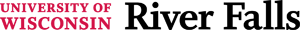 BUDGETED REVENUE SOURCES IN FY 2018-19UW-River Falls receives revenue from three main sources for its $139 million annual budget.  The university is supported by state and federal government investments, tuition, and auxiliaries.   The largest amount, $37.4 million, or 27 percent is from auxiliary enterprises such as University Housing, University Dining, University Center, and Parking.The second-largest portion of the university’s budget, approximately $35.6 million, or 26 percent, is from student tuition and fees.  An additional $3 million is budgeted from tuition balances.Revenue from the state government for the 2018-19 fiscal year totaled $24.6 million, or 18 percent of the overall budget.  State revenue includes general program revenue ($14.1 million), over which the university has some discretion, and specific-purpose revenue ($10.5 million), which goes to predetermine programs and services such as debt service and utilities.Source: RedbookBUDGETED REVENUE SOURCES (excluding financial aid received by students) IN FY 2018-19UW-River Falls’ funding sources have shifted over the decades.  As the chart indicates, the amount of support we receive in state funds relative to our overall budget has declined, and the university has become increasingly reliant on tuition and other payments from students. When reviewing the budget with federal financial aid excluded:  In fiscal year 2000-01, state support was 48 percent of the budget.  In fiscal year 201-19, the level of state support had declined to 23 percent of the university’s budget.During the same time frame, reliance on tuition increase from 22 percent in fiscal year 2000-01 to 36 percent of the budget.Revenue paid by students for auxiliary and other services increased from 25 percent to 39 percent in the same time period.Source: RedbookACTUAL EXPENDITURES IN FY 2017-18 (in millions)ACTUAL EXPENDITURES BY FUNCTIONAL CLASSIFICATION FY 2017-18The five largest classifications of expenditures at UW-River Falls are financial aid, instruction, student services, auxiliary enterprises, and operations/maintenance.  These five functions account for 84 percent of our total budget. Source: WISDMYEAR-END FUND BALANCES - FY 2017-18Fund balances are a necessary component of a well-functioning university system.  Each year, using definitions developed by the Legislative Audit Bureau, UW-RF provides information on program revenue fund balances by level of commitment.   Balances reflect the various intentions and plans and are held for numerous purposes including, but not limited to, saving for large future purchases, new initiatives or programs, smoothing the effects of unexpected budgetary changes, and providing emergency reserves. More than 94 percent of the total fund balance is already committed to various university programs.  Committed balances are either obligated (held for a purpose that would be difficult to use for another purpose) or planned (held for purposes as indicated by a campus director or higher authority).Approximately 6.5 percent of our tuition balance is held in a reserve.  The reserve funds are used as a safeguard against revenue fluctuations caused by enrollment shifts, state budget cuts or to assist in the event of a disaster. FINANCIAL MANAGEMENTFinancial management measures overall financial health, core expenditures per degree, and instructional margin ratio.Composite Financial Index - 2018 CFI for UWRF: 2.47The Higher Learning Commission considers a total Composite Financial Index (CFI) of 1.1 or higher as indicative of good financial health.  The CFI is a measure of overall financial performance based on four core financial ratios, each representing an area of financial operations: (1) the primary reserve ratio, indicating resource sufficiency; (2) the viability ratio as a gauge of debt management; (3) the return on net assets ratio to track financial asset performance; and (4) the net operating revenues ratio measuring operating results.Core expenditures per degree - Core expenditures include spending on instruction, student service, academic support, and institutional support.FY 2016-17Core expenditures: $73 millionTotal degrees: 1,398Core expenditures per degree: $52,000Instructional margin ratio – The instructional margin ratio is a measure of overall financial health related to an institution’s instructional mission.  It compares the revenue of an institution to its expenses.  A ratio greater than 1.0 indicates revenue exceeding expenses, while a ratio of less than 1.0 indicates deficit spending.FY 2016-17Tuition margin ratio: 1.0Tuition Revenue: $52,805,401Tuition Expenses: $52,752,272Source: UW System Accountability Dashboard and UW System CFI Crosswalk and CalculationFACULTY AND STAFF - FALL 2018Each employee at UW-River Falls has a role in supporting our mission.  In addition to the 646 FTE for faculty and staff, the university also employs more than 1,000 undergraduate students who gain valuable experience that will help them after graduation in their future careers.Faculty assigned to each college (FTE):College of Agriculture, Food and Environmental Sciences – 44.06College of Arts and Sciences – 89.42College of Education and Professional Studies – 28.19College of Business and Economics – 27.00Continuing Education – 3.40Source: October 2018 payrollFACULTY SALARIES COMPARISON WITH UW SYSTEM COMPREHENSIVE CAMPUSES – 2017-18Source: 2017-18 UW System Fact BookStarting with the 2010-2011 academic year, $100,000 has been approved annually for faculty salary adjustments to ensure our faculty salaries are competitive with other UW System Comprehensive Campuses.  However, UW faculty salaries are significantly below that of peer institutions nationally.